Request Letter for Work From Home Due to Pregnancy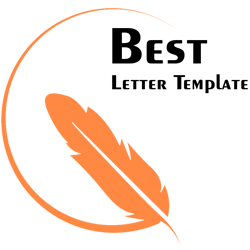 From, Radhika Real Estate,Narendrapur ChennaiDate: 26th Feb. 2036 To,Ashutosh SinghReal Estate, NarendrapurSubject: Request Letter For Work From Home Due to Pregnancy Dear Sir/MadamIt has been my pleasure to be working with such a reputed organization for some time. I have been having a very insightful experience until now. With such a positive mindset and belief in this company, I have a request to make.I am facing trouble traveling to the office to and fro due to my pregnancy. Also, it becomes a little more difficult to work in such a situation as my body fails to support such hectic traveling and schedules. Due to these difficulties, I would be obliged if I am given an opportunity to work from home.It would be kind if you consider my request. Thanking you,RadhikaSales Executive